0,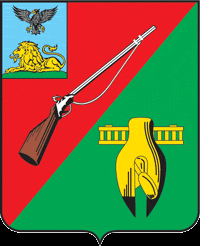 ОБЩЕСТВЕННАЯ ПАЛАТАСТАРООСКОЛЬСКОГО ГОРОДСКОГО ОКРУГАIII СОЗЫВАОдиннадцатое  заседание СоветаОбщественной палатыСтарооскольского городского округа« 06 » ноября   2018 г.	                             		     	                                №38                                                            РЕШЕНИЕО предложениях по кандидатурам членов Общественной палаты для включения в состав советов территорий, формируемых исходя из принципа территориальности в соответствии со схемой одномандатных избирательных округов по выборам депутатов Совета депутатов Старооскольского городского округа Белгородской областиЗаслушав и обсудив информацию исполняющего полномочия главы администрации Старооскольского городского округа Гричанюка С.В. о формировании и работе Советов территорий в Старооскольском городском округе по территориальности, в соответствии со схемой одномандатных избирательных округов по выборам депутатов Совета депутатов Старооскольского городского округа Белгородской области, Совет Общественной палаты Старооскольского городского округаРЕШИЛ:Принять к сведению информацию исполняющего полномочия главы администрации Старооскольского городского округа Гричанюка С.В. и участников расширенного заседания Совета Общественной палаты Старооскольского городского округа  о предложениях по кандидатурам для включения в состав советов территорий, формируемых исходя из принципа территориальности в соответствии со схемой одномандатных избирательных округов по выборам депутатов Совета депутатов Старооскольского городского округа Белгородской области.Утвердить список членов Общественной палаты Старооскольского городского округа на включение в Советы территорий Старооскольского городского округа в количестве 12 человек (список прилагается).Рекомендовать Совету депутатов Старооскольского городского округа рассмотреть вопрос о предложениях по кандидатурам для включения в состав советов территорий, формируемых исходя из принципа территориальности в соответствии со схемой одномандатных избирательных округов по выборам депутатов Совета депутатов Старооскольского городского округа Белгородской области, включая депутатов избранных на выборах по партийным спискам и по одномандатным избирательным округам.Рекомендовать администрации Старооскольского городского округа подготовить к рассмотрению на заседании Совета депутатов вопрос: о формировании и работе Советов территорий в Старооскольском городском округе по территориальности, в соответствии со схемой одномандатных избирательных округов по выборам депутатов Совета депутатов Старооскольского городского округа Белгородской области.Контроль за данным решением возложить на Совет Общественной палаты Старооскольского городского округа.Председатель  Общественной палатыСтарооскольского городского округа		          	  	   В.Б. Лукъянцев